Муниципальное казенное дошкольное образовательное учреждение «Детский сад комбинированного вида «Аленький цветочек»Консультация «Связная речь детей младшего дошкольного возраста»                                                 подготовила учитель-логопед                       Давыдова Л.А.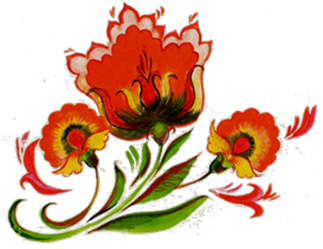 г.Кодинск2015 г.Каждый ребенок должен научиться в детском саду содержательно, грамматически правильно, связно и последовательно излагать свои мысли. В то же время речь детей должна быть живой, непосредственной, выразительной.Связная речь неотделима от мира мыслей: связность речи — это связность мыслей. В связной речи отражается логика мышления ребенка, его умение осмыслить воспринимаемое и выразить его в правильной, четкой, логичной речи. По тому, как ребенок умеет строить свое высказывание, можно судить об уровне его речевого развития.Умение связно, последовательно, точно и образно излагать свои мысли (или литературный текст) оказывает влияние и на эстетическое развитие ребенка: при пересказах, при создании своих рассказов ребенок использует образные слова и выражения, усвоенные из художественных произведений,Умение рассказывать помогает ребенку быть общительным, преодолевать молчаливость и застенчивость, развивает уверенность в своих силах.Связная речь должна рассматриваться в единстве содержания и формы. Умаление смысловой стороны приводит к тому, что внешняя, формальная сторона (грамматически правильное употребление слов, согласование их в предложении и т. п.) опережает в развитии внутреннюю, логическую сторону. Это проявляется в неумении подобрать слова, нужные по смыслу, в неправильном употреблении слов, в неумении объяснить смысл отдельных слов.Однако нельзя недооценивать и развитие формальной стороны речи. Расширение и обогащение знаний, представлений ребенка должно быть связано с развитием умения правильно выразить их в речи.Таким образом, под связной речью понимается развернутое изложение определенного содержания, которое осуществляется логично, последовательно и точно, грамматически правильно и образно.	Между двумя и тремя годами становится особенно заметным значительный скачок в общем развитии ребенка, вызванный овладением речью. Некоторые дети до двух лет вообще разговаривают мало, но на третьем году обычно все дети начинают охотно и много говорить. Они уже лучше понимают речь окружающих детей.Связная речь ребенка на третьем году жизни только начинает формироваться. В начале года малыш строит короткие простые предложения, но затем начинает пользоваться сложносочиненными и сложноподчиненными предложениями. К концу третьего года ребенок овладевает ситуативной связной речью, то есть может рассказать, что он видел, что узнал, что хочет. После двух лет малыш уже способен воспринимать простые сказки, рассказы, отвечать на вопросы по их содержанию. Связного пересказа большинство детей еще не дает. В этом возрасте дети любят слушать одни и те же сказки, стихи, и после многократного прослушивания запоминают наизусть тексты и как бы читают их по книге. Передать же своими словами текст сказки дети еще не могут. Трехлетние дети в состоянии отгадывать несложные загадки в тексте которых много информации и есть намеки и подсказки, звукоподражания. По отношению к трехлетнему возрасту можно говорить лишь о подготовке к рассказыванию.	Известны два основных вида речи – диалогическая и монологическая (слайд №1). Для диалогической речи особенно важно умение сформулировать и задать вопрос, в соответствии с услышанным вопросом строить ответ, подать нужную реплику, дополнить и исправить собеседника, рассуждать, спорить, более или менее мотивированно отстаивать свое мнение. Монологическая речь как речь одного лица требует развернутости, полноты, четкости и взаимосвязи отдельных звеньев повествования. Монолог, рассказ, объяснение требуют умения сосредоточить свою мысль на главном, не увлекаться деталями и в то же время говорить эмоционально, живо, образно. Умение связно говорить развивается лишь при целенаправленном руководстве педагога и путем систематического обучения на занятиях.Типы монологической речи(слайд №3) Пересказ — это творческое воспроизведение литературного образца. Специфика обучения пересказу по сравнению с другими видами занятий по развитию связной монологической речи прежде всего в том, что качество пересказа оценивается с точки зрения близости первоисточнику. Мы останавливаем ребенка и возвращаем его к образцу, если он добавляет слишком много своего или упускает важные детали.Пересказ художественного произведения доступен и близок детям дошкольного возраста в силу того, что ребенок получает готовый образец, который действует на его чувства, заставляет сопереживать и тем самым вызывает желание запомнить и пересказать услышанное.Дети приобщаются к подлинно художественной речи, запоминают эмоциональные, образные слова и словосочетания, учатся владеть живым родным языком. Высокая художественность  композиции и языка учат детей четко и последовательно строить рассказ, не увлекаясь деталями и не упуская главного, т. е. развивают их речевые умения.Подбирая произведения для пересказа (слайд №4), необходимо учитывать следующие требования к ним: высокую художественную ценность, идейную направленность; динамичность, лаконичность и вместе с тем образность изложения; четкость и последовательность развертывания действия, занимательность содержания. Помимо этого, очень важно учитывать доступность содержания литературного произведения и его объем. Этим требованиям соответствуют, например, народные сказки, небольшие рассказы К. Д. Ушинского, Л. Н. Толстого, М. Пришвина и В. Бианки.В каждой возрастной группе методика обучения пересказу имеет свои особенности, однако существуют и общие методические приемы (слайд №5). План занятия по пересказу произведения во всех возрастных группах выглядит так: первичное чтение произведения, беседа по вопросам, повторное чтение, пересказ.Важным методическим приемом являются вопросы воспитателя. В начале пересказа они напоминают детям логику повествования, взаимосвязь и взаимодействия персонажей; в процессе пересказа вопросы дополняют или уточняют детский пересказ; после пересказа помогают проанализировать его.В методической литературе предлагается широко использовать план пересказа. Это может быть план, составленный воспитателем, или план, составленный им вместе с детьми.Указания педагога тоже важный методический прием. Он используется, если ребенок забыл текст или отдельное слово. Указания помогают ребенку понять или уточнить смысл того или иного выражения, словосочетания, слова, а также развивают выразительность речи при пересказе.С детьми младшего дошкольного возраста проводится большая подготовительная работа, целью которой является выработка умений слушать, отвечать на вопросы, включать в рассказ воспитателя слова и отдельные предложения (слайд №6).Перед воспитателем стоят две задачи: 1) научить детей воспринимать сначала текст, читаемый воспитателем, а потом рассказ ребенка; 2) подвести к воспроизведению текста.Обучение пересказыванию начинается с простого воспроизведения хорошо знакомых сказок, построенных на повторе («Колобок», «Репка», «Теремок»). Воспитатель помогает малышам запомнить последовательность появления сказочных героев.Наиболее эффективным методическим приемом обучения пересказу является такой, когда дети включаются в повторный рассказ воспитателя, повторяя одно-два слова или целое предложение.Постепенно дети подходят к пересказу по вопросам. Вопросы направлены на установление последовательности событий, называние действующих лиц. Если ребенок запомнил начало сказки, то он рассказывает ее самостоятельно. Затем в случае затруднений в процесс пересказывания включается воспитатель. На этой ступени вопросы можно задавать лишь в отдельных случаях. Лучше пользоваться напоминанием самого текста, тогда детям легче воспроизводить содержание сказки.После пересказывания коротких народных сказок можно переходить к пересказыванию маленьких рассказов с несложной фабулой. Образцом таких рассказов являются лаконичные рассказы Л.Н. Толстого.Часто воспитатель показывает иллюстрации детям во время занятия. Рассматривание иллюстраций лучше проводить до или после чтения произведения.Большую роль в процессе подготовки детей к овладению пересказом играют различные зрелища (кукольный, настольный театр, драматизация литературных произведений), что способствует развитию интереса к художественным произведениям, развивают желание предавать свои впечатления. Участие старших детей в спектаклях для маленьких
формирует у малышей умение воспринимать речь не только взрослого, но и ребенка.	 Хорошие результаты в обучении малышей пересказу дает индивидуальная работа, которая проводится в утренние или вечерние часы. Ребенок пересказывает произведение воспитателю - внимательному слушателю и помощнику. Постепенно такие индивидуальные занятия переходят в групповые, так как другие дети также начинают с удовольствием участвовать в пересказе или активно слушают товарища (слайд №7). Рассказывание по картинеСоставление рассказов по картине относится к рассказыванию с иллюстративным материалом. В детском саду для обучения детей рассказыванию используются как предметные («Куры», «Козы» и др.), так и сюжетные картины («Наша Таня», «Зимние развлечения», «Новенькая» и др.).М. М. Конина выделяет следующие виды занятий (слайд №8) по обучению детей рассказыванию по картине: 1) составление описательного рассказа по предметной картине; 2) составление описательного рассказа по сюжетной картине; 3) придумывание повествовательного рассказа по сюжетной картине; 4) составление рассказа по последовательной сюжетной серии картинок; 5) составление описательного рассказа по пейзажной картине и натюрморту.В младшей группе осуществляется подготовительный этап обучения рассказыванию по картине. Дети этого возраста не могут еще дать самостоятельного связного изложения. Речь их носит характер диалога с воспитателем. Дети ограничиваются перечислением предметов, отдельных их свойств и действий, что объясняется малым опытом восприятия, небольшим запасом слов, недостаточным умением строить предложение.Основные задачи воспитателя в работе по картине (слайд №9) сводятся к следующему: 1) обучение детей рассматриванию картины, формирование умения замечать в ней самое главное; 2) постепенный переход от занятий номенклатурного характера, когда дети перечисляют изображенные предметы, объекты, к занятиям, упражняющим в связной речи (ответы на вопросы и составление небольших рассказов).Занятия по ознакомлению детей с картинами могут проводиться разнообразно. Занятие включает обычно две части: рассматривание картины по вопросам, заключительный рассказ-образец педагога. Оно может начинаться с небольшой вводной беседы. Цель ее — выяснить представления и знания детей об изображенном, вызвать эмоциональный настрой перед восприятием картины. Вопросы воспитателя являются основным методическим приемом, что обусловливает необходимость продуманного и целесообразного их отбора. Обращенные к детям вопросы должны быть легко понятыми, а ответы на них не вызывать затруднений. Их последовательность должна обеспечивать целостность восприятия, поэтому далеко не всегда целесообразны вопросы: а что это? А что тут? А что еще нарисовано?Иногда вопроса недостаточно, для того чтобы ребенок точно охарактеризовал качество, действие. Тогда необходимы уточнение, совет, подсказ педагога. Он добивается того, чтобы дети правильно соотносили слова с предметами, их качествами и свойствами, говорили развернутыми предложениями.Дети учатся рассказывать по картине предложениями из двух-трех слов. Рассматривание картины используется для развития точности и ясности речи. Воспитатель следит, чтобы дети называли предметы и действия правильно в соответствии с изображенными на картине. Примером своей речи, вопросами и указаниями он помогает находить слова, наиболее точно определяющие свойства и качества предметов.Рассматривание картин всегда сопровождается словом воспитателя (вопросами, объяснениями, рассказом). Поэтому к его речи предъявляются особые требования: она должна быть четкой, лаконичной, ясной, выразительной. Обобщающие высказывания педагога являются образцом ответа на вопрос, образцом построения предложения.После беседы воспитатель сам рассказывает о нарисованном на картине. Иногда можно использовать и художественное произведение (например, рассказы писателей о домашних животных). Может быть прочитано небольшое стихотворение или потешка (например, «Петушок, петушок, золотой гребешок» или «Кисонь-ка-мурысенька» и т. д.).Можно загадать загадку о домашнем животном (например: «Мягонькие лапки, а в лапках цап-царапки» — после картины «Кошка с котятами»; «Громко лает, а в дом не пускает» — после картины «Собака со щенятами»; «Золотой гребешок, маслина головушка, утром рано встает, голосисто поет» - после картины «Куры» и т. д.). Можно спеть с детьми знакомую им песенку о кошечке, собачке, курочке.В младшей группе особенно важно использовать разнообразные игровые приемы. М. М. Конина предлагает, например, такие: «Расскажем кукле», «Что мы расскажем собачке». С помощью педагога дети с удовольствием рассказывают по картине пришедшей к ним в гости кукле, кошке и т. д. Можно также предложить выбрать объект описания («Выбери себе щенка и расскажи о нем» — по картине «Собака со щенятами»).Если картина правильно отражает признаки домашнего животного, педагог может связать ее рассматривание с показом игрушки («Такой же котенок, петушок; похожий щенок, цыпленок). Это можно сделать в виде инсценировки (в гости к детям приходят кукла, кошка, собачка и разговаривают с ними). Воспитатель задает ребятам вопросы, закрепляющие полученные знания о данном животном. Этот прием эмоционально переключает их внимание, побуждает к новым высказываниям.Иногда можно как бы поставить ребенка на место того, кто нарисован («Как будто это мы гуляем. Как будто это наш котенок»).Можно выделить следующие характерные особенности занятий по картине с детьми младшего дошкольного возраста: а) чередование хоровых и индивидуальных ответов; б) обязательное наличие эмоциональных и игровых приемов; в) использование литературных и художественных вставок.Первые картины для детей младшей группы — это картины, изображающие отдельные предметы (игрушки или знакомые предметы домашнего обихода), домашних животных, несложные сюжеты из детской жизни (серия «Наша Таня»). После занятия картина остается в группе на несколько дней. Дети еще раз рассмотрят ее, заметят то, что не заметили раньше, начнут высказываться. Воспитатель руководит и этим рассматриванием, уточняет высказывания детей, поощряя и поддерживая их.Рассказывание по игрушкеОдно из самых интересных и любимых детьми занятий по родному языку — рассматривание и описание игрушек.Занятие по описанию игрушек с детьми младшего дошкольного возраста идет в эмоциональной форме, обычно в виде простых дидактических игр («Чудесный мешочек», «Кто это?», «Что ты нашел?»). Подбор игрушек, предлагаемых для описания младшим детям, имеет некоторые особенности: игрушки могут быть одинаковыми по названию, но разными по внешнему виду (большой и маленький мишки, кукла с косичками и кукла с бантиком, красная и зеленая пирамидки и т. д.). Такой подбор игрушек обеспечивает активизацию словаря детей и развитие связной речи на основе использования приема сравнения.Занятия по описанию игрушек начинаются с их рассматривания. Воспитатель обращает внимание детей на характерные особенности внешнего вида игрушки (цвет, форма, материал), следит за правильным использованием слов при их определении.Описание идет по вопросам педагога. Малыши не дают законченного рассказа, а высказываются отдельными фразами, поэтому он с помощью вопросов объединяет отрывочные детские фразы, слова, реплики в связный рассказ. После ответов детей педагог делает обобщение, предлагая послушать рассказ про игрушку. Этот рассказ является образцом.Постепенно малыши подходят к составлению описательного рассказа по образцу, фактически повторяя его. Воспитатель широко использует рассказы: сам составляет рассказ по игрушке или читает художественные произведения. Например, рассматривание игрушечных петушка, цыпленка, курочки можно закончить чтением рассказа К. Д. Ушинского «Петушек с семьей». Хороши для этой цели народные потешки, прибаутки, загадки. Использование разнообразных литературных вставок очень оживляет занятие, повышает эмоциональный настрой, воспитывает образность речи.ИТОГ: Усилия по  развитию связной речи осуществляются посредством организации разных форм  деятельности. Основные формы – это организация образовательных ситуаций,  ситуаций общения, занятия. Воспитатели организуют образовательные ситуации – рассматривание  картин, игрушек, чтение сказок и рассказов, разучивание стихотворений. Их целью  является обучение детей умению составлять рассказы, рассказывать сказки и  обыгрывать их, умение задавать вопросы и пересказывать услышанное содержание,  составлять собственный рассказ на основе прослушанного содержания. Данную образовательную ситуацию организуем  в  любой режимный момент – утром, вечером, во время прогулки с одним или  несколькими детьми. Одну ситуацию повторяем   несколько раз с разными детьми. Ситуации общения чаще всего возникают  спонтанно, при этом педагоги  видят и  поддерживают  такие  ситуации. Стараются уловить смысл  высказывания ребенка, состоящего часто из одной или двух коротеньких фраз, и  своими вопросами побудить малыша к диалогу или более полному высказыванию. Основной же формой работы по  развитию связной речи являются занятия, где обобщаются и систематизируются  знания по теме, где ребенка учат рассуждать и делать самостоятельные выводы. На  занятиях по пересказу литературных произведений, обучению рассказыванию об  игрушке и по картине, в комплексе решаются все речевые задачи. Однако основной  является задача обучения рассказыванию. Оказать реальную и полноценную помощь по развитию речи детей 2-3 летнего возраста, нам помогают специальные приемы стимуляции речевой активности (слайд №10). Разговор с самим собой. Например, когда тот или иной ребёнок находится недалеко от вас, манипулируя с игрушками или просто задумчиво сидит, можно начать говорить вслух о том, что видите, слышите, думаете, чувствуете. Говорить нужно медленно (но не растягивая слова) и отчетливо, короткими, простыми предложениями — доступными восприятию ребёнка. Например: "Где чашка?", "Я вижу чашку", "Чашка на столе", "В чашке молоко", "Таня пьет молоко" и т. п. Параллельный разговор. Этот прием отличается от предыдущего тем, что мы описываем все действия ребенка: что он видит, слышит, чувствует, трогает. Используя «параллельный разговор», мы как бы подсказываем ребенку слова, выражающие его опыт, слова, которые впоследствии он начнет использовать самостоятельно. Провокация, или искусственное непонимание ребенка. Этот прием помогает ребенку освоить ситуативную речь и состоит в том, что мы не спешим проявить свою понятливость, а временно становимся "глухими", непонимающими. Например, если ребёнок показывает на полку с игрушками, просительно смотрит, а мы хорошо понимаем, что нужно ему в данный момент, и даём ему… не ту игрушку. Конечно же, первой реакцией ребенка будет возмущение вашей непонятливостью, но это будет и первым мотивом, стимулирующим ребёнка назвать нужный ему предмет. При возникновении затруднения можно подсказать ребёнку: "Я не понимаю, что ты хочешь: киску, куклу машинку?" В подобных ситуациях ребенок охотно активизирует свои речевые возможности, чувствуя себя намного сообразительнее взрослого. Этот прием эффективен не только для называния предметов, но и словесного обозначения действий, производимых с ними. 
Распространение. Мы продолжаем и дополняем все сказанное ребёнком, но не принуждаем его к повторению — вполне достаточно того, что он вас слышит. Например: Ребенок: 'Суп". Взрослый: "Овощной суп очень вкусный", "Суп кушают ложкой". Отвечая детям распространенными предложениями, мы постепенно подводим его к тому, чтобы он заканчивал свою мысль, и, соответственно, готовим почву для овладения контекстной речью. Приговоры. Использование игровых песенок, потешек, приговоров в совместной деятельности с детьми доставляет им огромную радость. Сопровождение действий ребенка словами способствует непроизвольному обучению его умению вслушиваться в звуки речи, улавливать ее ритм, отдельные звукосочетания и постепенно проникать в их смысл. Научившись различать вариативность забавных звуковых сочетаний, дети, подражая взрослым, начинают играть словами, звуками, словосочетаниями, улавливая специфику звучания родной речи, ее выразительность, образность. Большинство произведений устного народного творчества как раз и создавалось с целью развития двигательной активности ребёнка, которая теснейшим образом связана с формированием речевой активности. Чем больше мелких и сложных движений пальцами выполняет ребенок, тем больше участков мозга включается в работу, ведь он напрямую связан с руками, вернее — крест-накрест: с правой рукой — левое полушарие, а с левой — правое. Немаловажное значение фольклорных произведений состоит в том, что они удовлетворяют потребность ребёнка в эмоциональном и тактильном (прикосновения, поглаживания) контакте со взрослыми. Большинство детей по своей природе — кинестетики: они любят, когда их гладят, прижимают к себе, держат за руки. Устное народное творчество как раз и способствует насыщению потребности в ласке, в физическом контакте. Выбор. Предоставлять ребенку возможность выбора – это ещё один приём. Формирование ответственности начинается с того момента, когда ребёнку позволено играть активную роль в том, что касается лично его. Осуществление возможности выбора порождает у него ощущение собственной значимости и самоценности. Например: "Тебе налить полстакана молока или целый стакан?", "Тебе яблоко целиком или половинку?", "Ты хочешь играть с куклой или медвежонком?". Замещение. "Представь, что..." — эти слова наполнены для ребенка особой притягательной силой. В возрасте двух-трёх лет ребёнок с удовольствием представляет, что кубик — это пирожок, а коробка из-под обуви — печь. К трем годам он способен представить себя самолетом, кошечкой, цветком и т. п. Как магическое заклинание для ребенка звучат слова: "Представь, что мы — самолеты. Сейчас мы облетим всю комнату". Такая этюдно-игровая форма развивает у ребенка рефлексивные и эмпатийные способности, без которых общение не будет полноценным и развивающим. В этом возрасте детям очень нравятся и пантомимические игры, активизирующие любознательность и наблюдательность ребёнка. Вовлечь детей в такую игру можно с помощью вопроса-предложения: "Угадайте, что я сейчас делаю". Начинать предпочтительно с элементарных действий: причесываться, чистить зубы, есть яблоко, наливать молоко, читать книгу. После того как ребенок угадал, предложите ему самому загадать для вас действие, а затем "оживить" заданную вами ситуацию: накрыть на стол; гулять по теплому песку; удирать, как лиса, уносящая петуха; пройтись, как папа-медведь и сын-медвежонок и пр. Игры-пантомимы и игры-имитации являются первой ступенькой театрализованной и сюжетно-ролевой игры. Ролевая игра. Например, игра в телефон, когда ребенок, используя игрушечный аппарат, может звонить маме, папе, бабушке, сказочным персонажам. Игра в телефон стимулирует речевое развитие ребенка, формирует уверенность в себе, повышает коммуникативную компетентность. Музыкальные игры. Значение музыкальных игр в речевом развитии ребенка трудно переоценить. Малыши с удовольствием подпевают, обожают шумовые музыкальные инструменты, ритуальные игры типа "Каравай", "По кочкам", "Баба сеяла горох" и др. 
ЛитератураБородич А.М. Методика развития речи детей. М. 1981.Ефименкова Л.Н. Формирование речи у дошкольников. М 2015.Козырева Л.М. Развитие речи детей до 5 лет.2001.Короткова Э.П. Обучение детей дошкольного возраста рассказыванию.1982.Развитие речи детей дошкольного возраста. Сохин Ф.А. М. 1979.Тихеева Е.И. Развитие речи детей. М. 1971. 